colorStar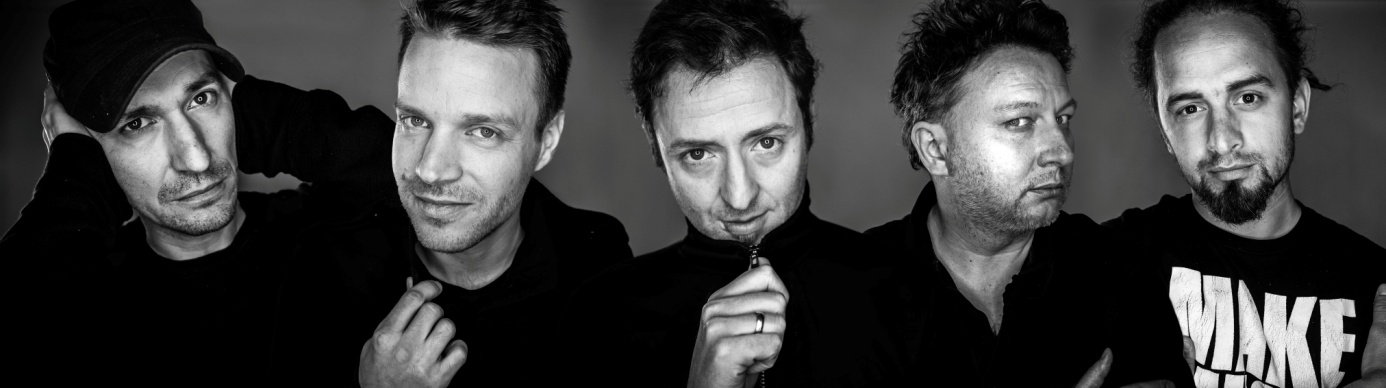 Dance music for space travel. Exploding TV-sets, electronic dance music, psychedelic trip, new dimensions, party, world music, inner movies, pulsating rhythms, guitar-based electrock.colorStar celebrated its 20th anniversary last year with a sold out show at the prestigious A38 Ship in Budapest, and then they went on a country-wide tour to bring the show everywhere. Early this year Launching Gagarin Records released their best of remix album, In Da Mix. This fall, the band is to present its road movie of the 20th anniversary year. Meanwhile, the band is working on its seventh full album to be released next spring..colorstar    colorStarTV    Colorstar    Colorstar    Colorstar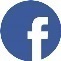 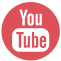 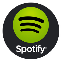 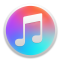 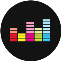 The band has become a significant representative of Hungarian popular music, touring not only in Hungary, but having played for audiences in Western Europe, the Benelux states, the Balkans, and in Istanbul on the World Music Day. In 2012 they were invited to Berlin’s Festival of Nations, and visited Serbia and Transylvania as well. The band receives fan letters from all over the world, including the United States, Canada, the United Kingdom, Australia, Mexico, Pakistan and Nepal. Two of the band’s songs have been included on the National Radio’s (MR2) 100 best songs of the last ten years compilation, while their second CD, Via la Musica, was voted Album of the Year 2001 by the readers of then-number one Hungarian music magazine Wanted.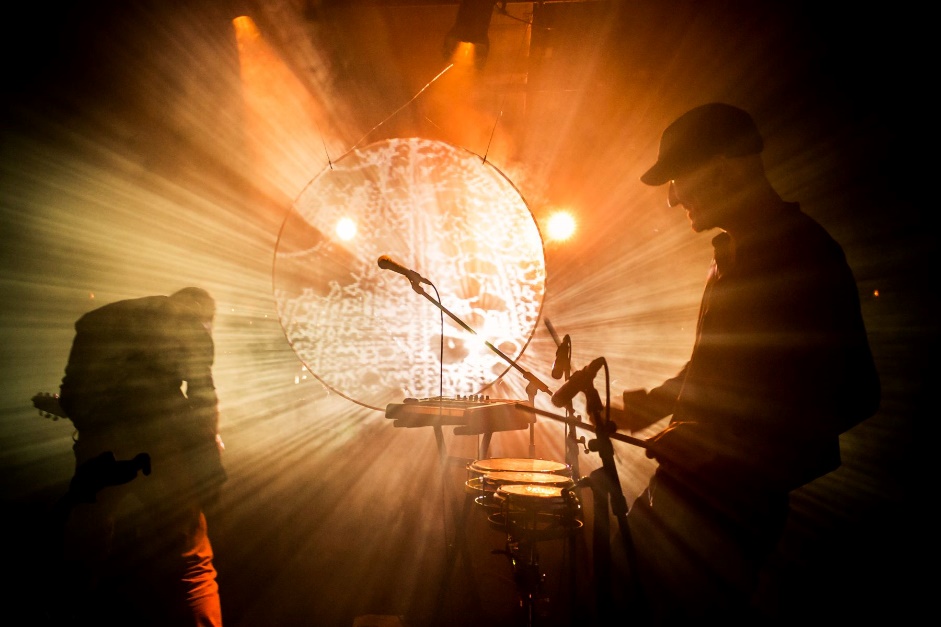 Awards, acknowledgements:
2001: Album of the Year winner (Via la Musica) – Wanted magazine readers’ vote
2013: Electronic Music Production of the Year nomination - Fonogram
2016: Electronic Album of the Year nomination (Solarize) - FonogramVideos:Roam the landSudden loveOne More Song
Kicsi fény
Drops of Tears
Morning Call20th Anniversary Show @ A38 ShipBlind and DeafSpeeding GamesReleases:1998: HeavenIceTrip!
1999: 1.999 single
2001: VIA la Musica
2004: Another Day EP
2004: Komfort
2008: deLuxe DVD
2009: colorStar
2011: Komplementer remix CD
2012: Flow
2014: Reaction EP
2014: Solarize
2017: In Da Mix remix CD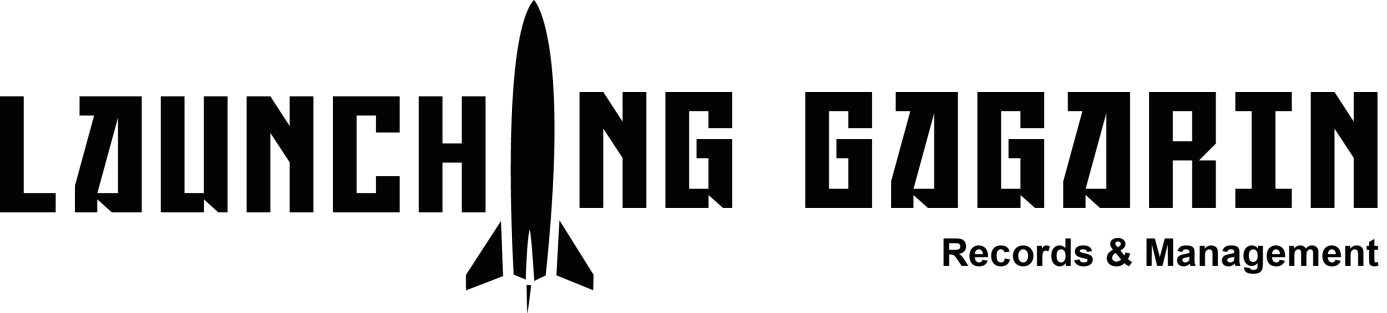  launchinggagarin	 launchinggagarin	 Launching Gagarin sample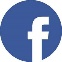 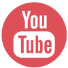 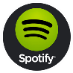 